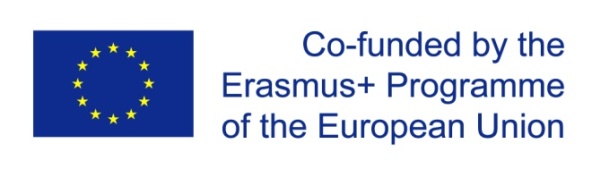 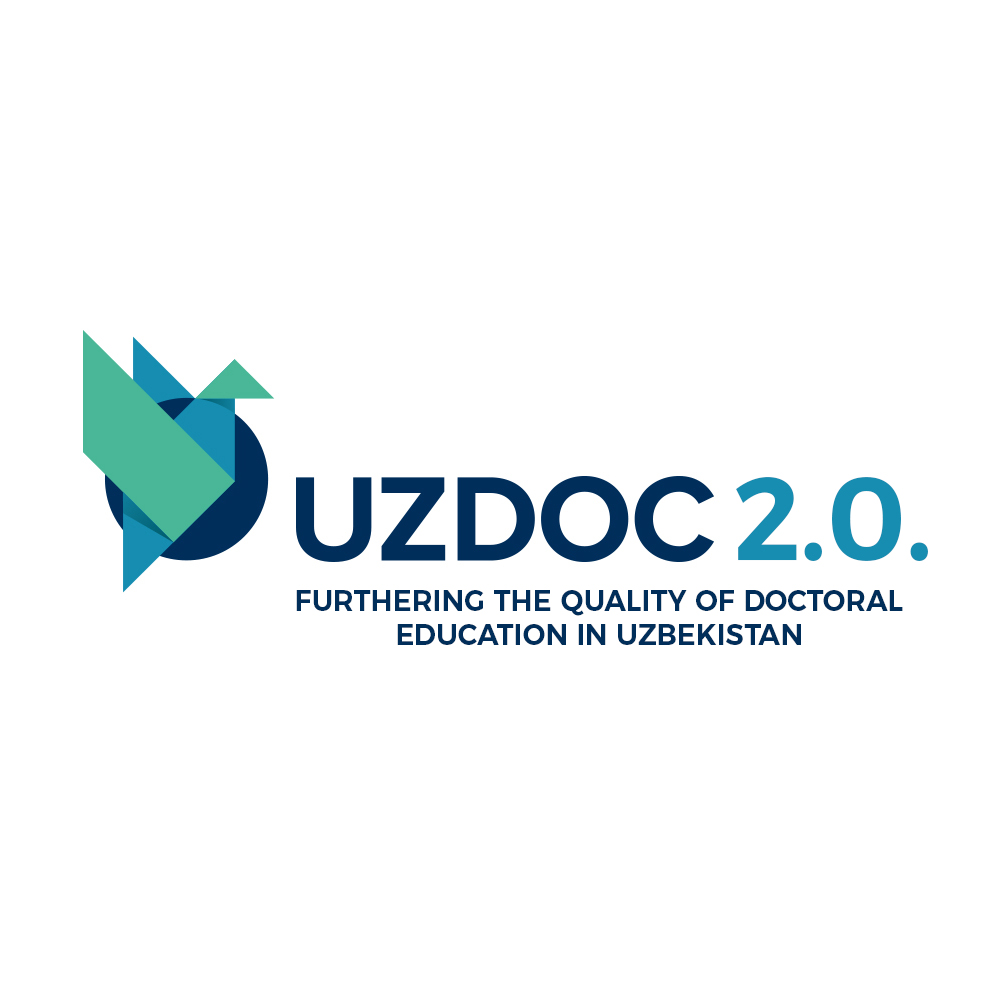 JOB SHADOWING WEEK IN THE UNIVERSITY OF GRANADA3-7 September  in 2018 Uzbek participants from different Institutions visited to Granada University. Our visit to Granada University was really interesting and fruitful. We learned a lot about Education system, responsibilities of Administrative and Academic Staff and even students. First day of the Job shadowing week we were introduced with the Granada University and with general Presentation of the job shadowing week. http://www.ugr.university.  Then, directors of 3 doctoral schools introduced us with Doctoral Schools. Likewise, introduction of the Council of Doctoral Representatives was interesting. There is a “Co-tutelle”  program in doctoral school where international researchers are able to apply and continue their research in Granada University.  Olga Nikolaeva introduced us with the structure of International Relations Office. One of the objectives of IRO is to promote international mobility of students, teaching and research staff and administrative and support staff of the UGR. It was really useful to learn about working process of IRO and UGR regulations on international mobility. intlinfo@ugr.es.We visited Research Support Office which is situated in the international office. Yulya Melikhova made a report about this office. It was informative to us to know about researchers, funding, framework of the programme, who can participate in it. Moreover, we were informed with an office for international projects and with the structure of HORIZON 2020: 2014-2020, COFUND 2016 ATHENEA 3I  https://atheneaa3i.ugr.es.  HORIZON Work program 2018-2020        is open and even we can participate in it.Gained knowledge and experiences  will be implemented in Uzbekistan. I hope obtained knowledge will assist to enhance education system and doctoral education in Uzbek Institutions. Especially “Co-tutelle” program  will be a great choice to Uzbek Doctoral Candidates to go to Granada and to learn foreign experiences  in their investigation, because  nowadays Uzbekistan pays a great attention to study abroad, and to connect International collaboration with foreign Universities.   